ひょうごコミュニティ財団　2024年度助成助成金申請書（共通様式）公益財団法人ひょうごコミュニティ財団　御中申請日：202　年　　月　　日１．申請団体について（１）基本情報※活動の目的や内容、活動対象を教えてください。（団体全体について）※今回の申請事業を行う上で、貴団体ならではの強みを教えてください。２．申請事業について※なぜこの事業が必要か、どういう状況を課題・問題と捉えて改善・解決したいと考えているか。当事者や社会のニーズ、また事業の背景や問題意識などを、できるだけ具体的に書いてください。（可能であれば、ニーズについて数値的なデータも書いてください）※（１）の課題・問題がある状況をどう変えて、どのような状態を作り出したいか。概ね数年〜10年後の状況をイメージして書いてください。本事業に限らず、貴団体の取り組み全体も含めて書いていただいて結構です。（３）以降の事業内容との関連性も意識して書いてください。※（１）の課題・問題に対して、どういった活動・事業（アプローチ）をされるのか、対象（者）、事業を行う地域、場所、開催時間／回数、（講座などの場合は）講師名等も含めて、具体的にお書きください。※「設定目標」は、各事業項目ごとに本事業での具体的目標をお書きください。　　　例）◯◯を××回開催、参加ボランティア◯◯名、一般参加者△△名※外部の協力者等も書いてください。必要に応じて行を増やしてください。「役割」は、本事業における役割を書いてください。名前【　　　　　　】　所属・役職【　　　　　　　　　　　　】　役割【　　　　　　　　　　　　　】名前【　　　　　　】　所属・役職【　　　　　　　　　　　　】　役割【　　　　　　　　　　　　　】名前【　　　　　　】　所属・役職【　　　　　　　　　　　　】　役割【　　　　　　　　　　　　　】名前【　　　　　　】　所属・役職【　　　　　　　　　　　　】　役割【　　　　　　　　　　　　　】名前【　　　　　　】　所属・役職【　　　　　　　　　　　　】　役割【　　　　　　　　　　　　　】名前【　　　　　　】　所属・役職【　　　　　　　　　　　　】　役割【　　　　　　　　　　　　　】名前【　　　　　　】　所属・役職【　　　　　　　　　　　　】　役割【　　　　　　　　　　　　　】名前【　　　　　　】　所属・役職【　　　　　　　　　　　　】　役割【　　　　　　　　　　　　　】名前【　　　　　　】　所属・役職【　　　　　　　　　　　　】　役割【　　　　　　　　　　　　　】名前【　　　　　　】　所属・役職【　　　　　　　　　　　　】　役割【　　　　　　　　　　　　　】※本事業の実施により、2024年度中に当事者や地域・社会などにどのような成果・効果をもたらすと想定するかを書いてください。具体的な数値等を書く（３）の「設定目標」と比べて、こちらは質的な成果目標でも構いません。※助成終了後（2025年4月以降）の本事業にかかわる展望や、事業継続への方策、また課題などをお書きください。　　※別紙（エクセル）をお使いください。「①有園博子基金【２）組織基盤強化コース】」「②真如苑・ひょうご多文化共生基金」の申請書は、別の様式になります（HPからダウンロードしてください）。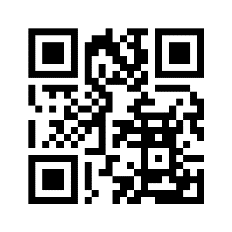 詳しくは、募集要項をご覧ください。　　⇒　https://x.gd/wqdPS事業名申請する基金（　　）①有園博子基金【１）活動応援コース】（上限20万円）（　　）③新ひょうご・みんなで支え合い基金【基本コース】（上限20万円）（　　）③新ひょうご・みんなで支え合い基金【発展コース】（上限50万円）（　　）①有園博子基金【１）活動応援コース】（上限20万円）（　　）③新ひょうご・みんなで支え合い基金【基本コース】（上限20万円）（　　）③新ひょうご・みんなで支え合い基金【発展コース】（上限50万円）（　　）①有園博子基金【１）活動応援コース】（上限20万円）（　　）③新ひょうご・みんなで支え合い基金【基本コース】（上限20万円）（　　）③新ひょうご・みんなで支え合い基金【発展コース】（上限50万円）（　　）①有園博子基金【１）活動応援コース】（上限20万円）（　　）③新ひょうご・みんなで支え合い基金【基本コース】（上限20万円）（　　）③新ひょうご・みんなで支え合い基金【発展コース】（上限50万円）（　　）①有園博子基金【１）活動応援コース】（上限20万円）（　　）③新ひょうご・みんなで支え合い基金【基本コース】（上限20万円）（　　）③新ひょうご・みんなで支え合い基金【発展コース】（上限50万円）（　　）①有園博子基金【１）活動応援コース】（上限20万円）（　　）③新ひょうご・みんなで支え合い基金【基本コース】（上限20万円）（　　）③新ひょうご・みんなで支え合い基金【発展コース】（上限50万円）（　　）①有園博子基金【１）活動応援コース】（上限20万円）（　　）③新ひょうご・みんなで支え合い基金【基本コース】（上限20万円）（　　）③新ひょうご・みんなで支え合い基金【発展コース】（上限50万円）（　　）①有園博子基金【１）活動応援コース】（上限20万円）（　　）③新ひょうご・みんなで支え合い基金【基本コース】（上限20万円）（　　）③新ひょうご・みんなで支え合い基金【発展コース】（上限50万円）（　　）①有園博子基金【１）活動応援コース】（上限20万円）（　　）③新ひょうご・みんなで支え合い基金【基本コース】（上限20万円）（　　）③新ひょうご・みんなで支え合い基金【発展コース】（上限50万円）申請金額　　　　　　　　，０００円（千円単位）　　　　　　　　，０００円（千円単位）　　　　　　　　，０００円（千円単位）　　　　　　　　，０００円（千円単位）　　　　　　　　，０００円（千円単位）　　　　　　　　，０００円（千円単位）　　　　　　　　，０００円（千円単位）　　　　　　　　，０００円（千円単位）　　　　　　　　，０００円（千円単位）団体名団体の設立団体の設立　　年代表者職氏名団体所在地住所　〒住所　〒住所　〒住所　〒TEL：TEL：TEL：TEL：TEL：団体所在地住所　〒住所　〒住所　〒住所　〒FAX：FAX：FAX：FAX：FAX：団体所在地住所　〒住所　〒住所　〒住所　〒Email：Email：Email：Email：Email：担当者連絡先・職氏名※連絡先は上記と違う場合TEL：TEL：TEL：TEL：TEL：担当者連絡先・職氏名※連絡先は上記と違う場合Email：Email：Email：Email：Email：団体HP（URL）メンバー数会員（種類）　　　　　　会員（種類）　　　　　　会員（種類）　　　　　　会員（種類）　　　　　　会員（種類）　　　　　　会員　　　名　　　名　　　名メンバー数会員（種類）　　　　　　会員（種類）　　　　　　会員（種類）　　　　　　会員（種類）　　　　　　会員（種類）　　　　　　会員　　　名　　　名　　　名メンバー数ボランティア名名有給スタッフ有給スタッフ有給スタッフ常勤　　名、非常勤　　名常勤　　名、非常勤　　名常勤　　名、非常勤　　名財政状況前々期前々期前々期前期前期今期（予算）今期（予算）財政状況経常収入（収益）経常収入（収益）円円円円円円円財政状況経常収益（費用）経常収益（費用）円円円円円円円財政状況繰越金（正味財産）繰越金（正味財産）円円円円円円円（２）団体の活動内容（３）貴団体の強み（１）この事業を申請する理由（２）貴団体が目指す状態（３）申請の内容実施内容設定目標（４）実施メンバーについて（５）実施スケジュール日　程（年月）実施項目2024年4月2024年10月(頃)2025年3月　　　 4月助成事業開始中間報告提出、交流会助成事業終了完了報告書提出（６）本事業の直接的な成果（７）2025年度以降の展望と事業継続について（８）収支予算　　